3 класс ФГТТема урока: Закрепление главных трезвучий лада. Изучение гаммы до-минор.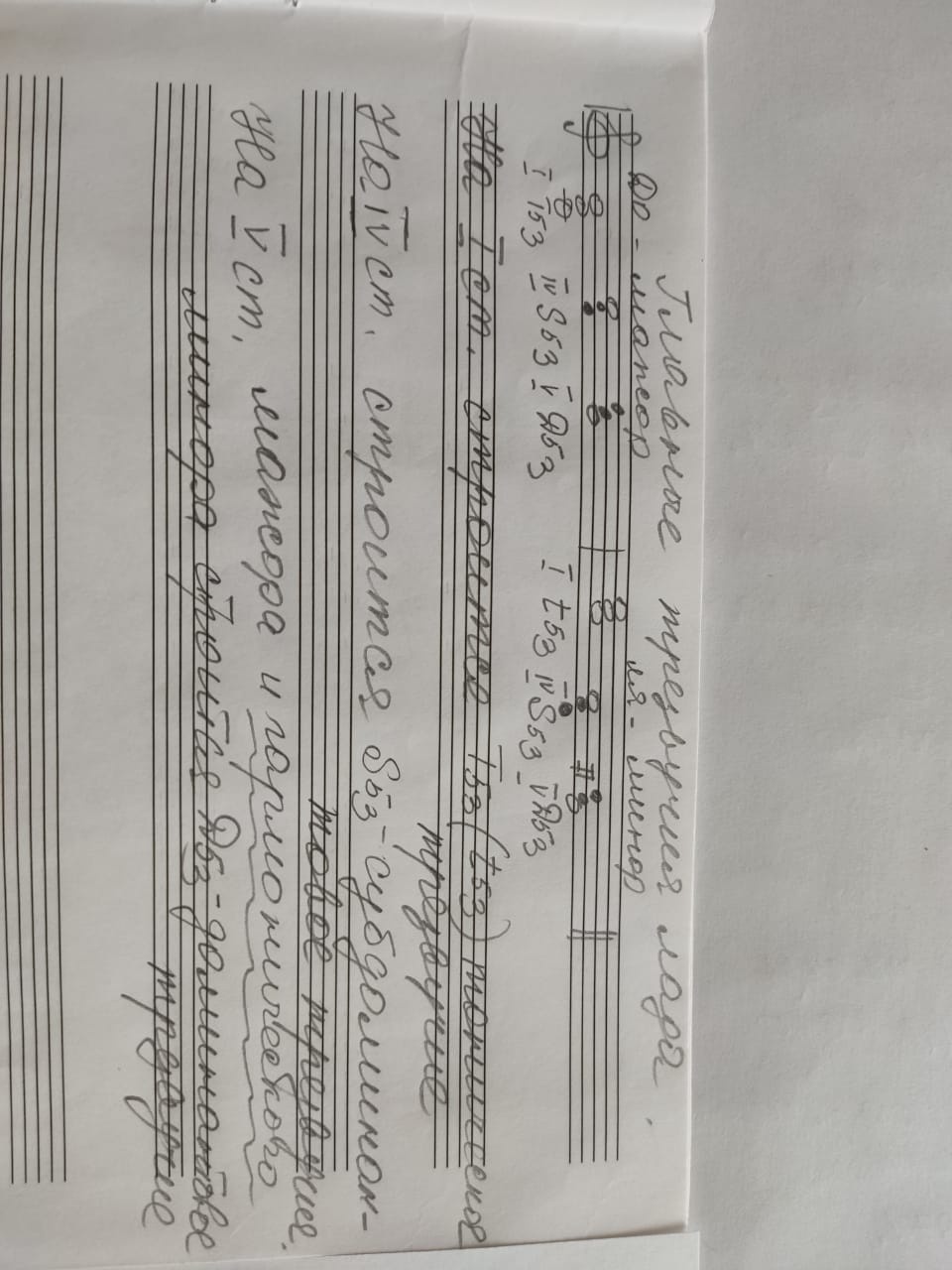 Для тех, кто по каким-либо причинам пропустил тему «Главные трезвучия лада»Ребята, мы с вами выучили гамму Ми b-мажор. Сегодня познакомимся с параллельной тональностью до-минор.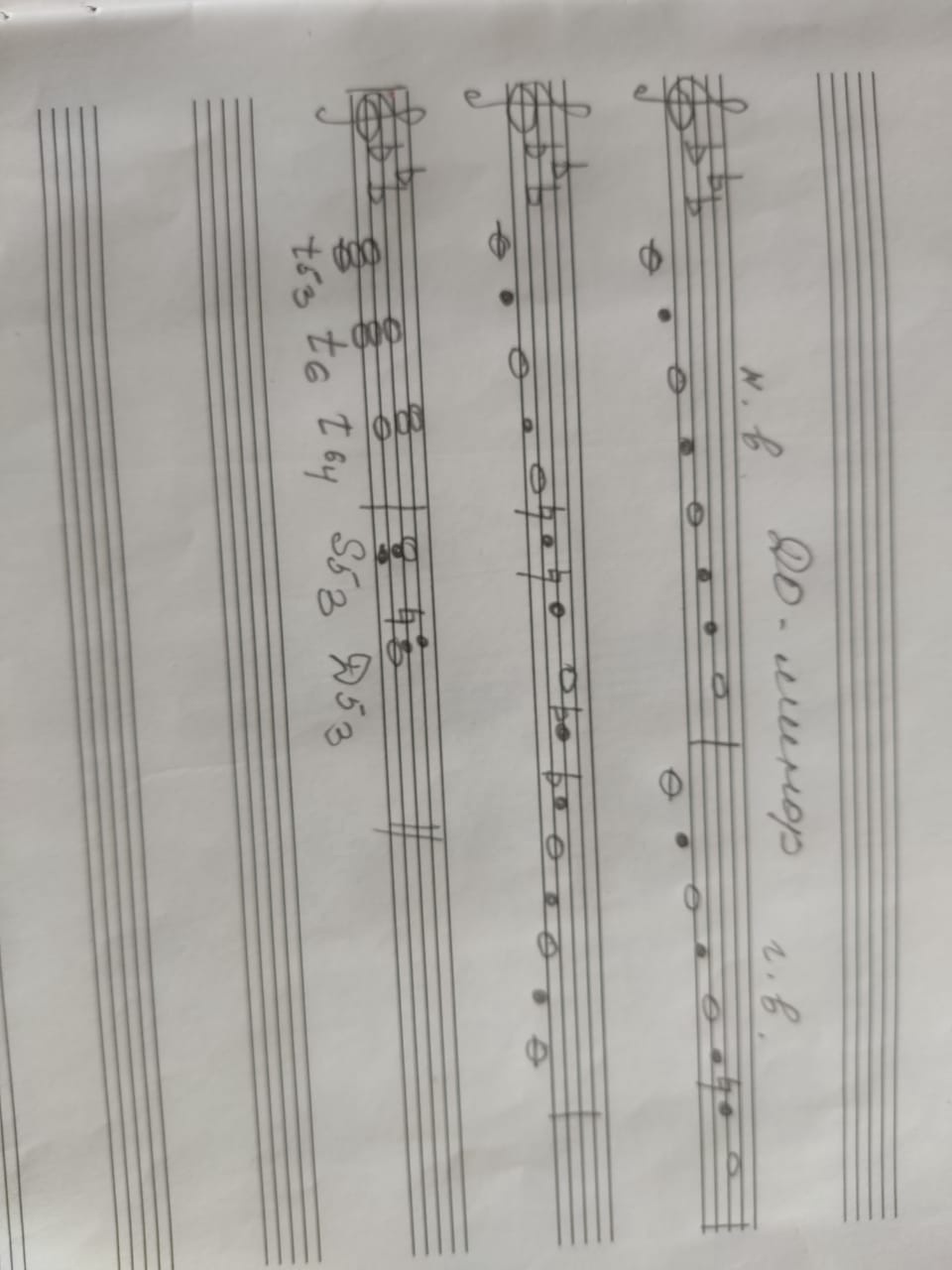 Задание: 1. Переписать темы в тетрадь.                  2.  Играть, петь до-минор.                 3. II ч № 24                 4. Рабочая тетрадь стр 8 – построить только главные трезвучия.Письменные задания присылать на адрес podgornova.gv@mail.ru